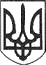 РЕШЕТИЛІВСЬКА МІСЬКА РАДАПОЛТАВСЬКОЇ ОБЛАСТІВИКОНАВЧИЙ КОМІТЕТРІШЕННЯ19 грудня 2022 року                                                                                         № 239Про намір передачі нерухомого майна в оренду Керуючись законами України „Про місцеве самоврядування в Україні”, „Про оренду державного та комунального майна”, Порядком передачі в оренду державного та комунального майна, затвердженим постановою Кабінету Міністрів України від 03.06.2020 № 483, Методикою розрахунку орендної плати за державне майно, затвердженою постановою Кабінету Міністрів України від 28.04.2021 № 630, рішенням третьої позачергової сесії Решетилівської міської ради від 27.01.2021 № 105-3-VІІІ „Про затвердження документів щодо оренди майна Решетилівської міської територіальної громади”, виконавчий комітет Решетилівської міської радиВИРІШИВ:	1. Передати в оренду (за результатами аукціону) нежитлові приміщення, кімнати № 66, 67, 68, 69 загальною площею 14,90 кв. м., розташовані за адресою: вул. Мічуріна, 2 а, с-ще Покровське, Полтавського району Полтавської області. При оголошенні аукціону розмір річної орендної плати встановити на рівні 12 відсотків вартості об’єкта оренди.2. Включити до Переліку першого типу нежитлові приміщення, кімнати № 66, 67, 68, 69 загальною площею 14,90 кв. м., розташовані за адресою: вул. Мічуріна, 2 а, с-ще Покровське, Полтавського району Полтавської області.	3. Передати в оренду (без проведення аукціону) нежитлове приміщення, кімнату № 27 загальною площею 24,40 кв. м., розташовану за адресою: вул. Мічуріна, 2 а, с-ще Покровське, Полтавського району Полтавської області. Розмір річної орендної плати встановити на рівні 0,01 відсотка вартості об’єкта оренди.	4. Включити до Переліку другого типу нежитлове приміщення, кімнату № 27 загальною площею 24,40 кв. м., розташовану за адресою: вул. Мічуріна, 2а, с-ще Покровське, Полтавського району Полтавської області.	5. Відділу з юридичних питань та управління комунальним майном виконавчого комітету міської ради (Колотій Н.Ю.) провести процедуру передачі в оренду.  Міський голова								О.А.Дядюнова